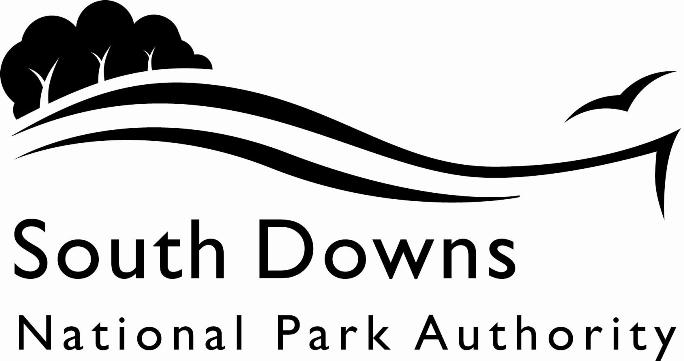 Town and Country Planning Acts 1990Planning (Listed Building and Conservation Area) Act 1990LIST OF NEW PLANNING AND OTHER APPLICATIONS, RECEIVED AND VALIDWEEKLY LIST AS AT 24 July 2023The following is a list of applications which have been made valid in the week shown above for the recovered areas within the South Downs National Park (Adur District Council, Arun District Council, Brighton & Hove Council, Mid Sussex District Council, Wealden District Council, Worthing Borough Council, county applications for East Sussex, Hampshire and West Sussex County Councils), and for all “Called In” applications for the remainder of the National Park area. These will be determined by the South Downs National Park Authority.IMPORTANT NOTE:The South Downs National Park Authority adopted the Community Infrastructure Levy Charging Schedule on 1st April 2017. Applications determined after that date will be subject to the rates set out in the Charging Schedule https://www.southdowns.gov.uk/community-infrastructure-levy/. If you have any questions, please contact CIL@southdowns.gov.uk or tel: 01730 814810.  Want to know what’s happening in the South Downs National Park? 
Sign up to our monthly newsletter to get the latest news and views delivered to your inboxwww.southdowns.gov.uk/join-the-newsletterApplicant:		Simon TaylorProposal:	Internal alterationsLocation:	Greywethers , The Village, Alciston, East Sussex, BN26 6UNGrid Ref:	550775 105885Applicant:		Mr Matt WhiteProposal:	Outbuilding (demolish 2 existing outbuildings).Location:	Danny Lodge , New Way Lane, Hurstpierpoint, West Sussex, BN6 9BAGrid Ref:	528875 115754Applicant:		Generator (Eastgate Street) LtdProposal:	Demolition of existing buildings and construction of mixed-use development comprising 3 houses (Class C3), 32 self-contained flats (Class C3) and 198m2 of ground floor commercial space (Class E), with associated access alterations, landscaping and parking.Location:	Former Bus Station, Eastgate Street, Lewes, East Sussex, BN7 2LPGrid Ref:	541774 110282IMPORTANT NOTE: This application is liable for Community Infrastructure Levy and associated details will require to be recorded on the Local Land Charges Register. If you require any additional information regarding this, please contact CIL@southdowns.gov.uk or tel: 01730 814810.Applicant:		Mr Martin FootmanProposal:	Installation of a single shepherd's hut to provide holiday letting accommodation together with car parking facilityLocation:	Calcetto Cottage , Crossbush Lane, Crossbush, Arundel, West Sussex, BN18 9PQGrid Ref:	503236 106040Applicant:		Ms Sally HubbardProposal:	Installation of 2 interpretation/information boards on the Nature ReserveLocation:	Benfield Hill Local Nature Reserve, Brighton & HoveGrid Ref:	526137 107798Applicant:		Ms Sally HubbardProposal:	Installation of 2 interpretation/information boards on the Nature ReserveLocation:	Benfield Hill Local Nature Reserve, Brighton & HoveGrid Ref:	526137 107798Applicant:		Mrs Kate FinbergProposal:	Removal of existing lean-to structure and erection of two-storey side extension.Location:	Rushfield Stables , Henfield Road, Poynings, West Sussex, BN45 7AYGrid Ref:	526304 113142Town and Country Planning Acts 1990Planning (Listed Building and Conservation Area) Act 1990LIST OF NEW PLANNING AND OTHER APPLICATIONS, RECEIVED AND VALIDWEEKLY LIST AS AT 24 July 2023The following is a list of applications which have been made valid in the week shown above. These will be determined, under an agency agreement, by Chichester District Council, unless the application is ‘Called in’ by the South Downs National Park Authority for determination. Further details regarding the agency agreement can be found on the SDNPA website at www.southdowns.gov.uk.If you require any further information please contact Chichester District Council who will be dealing with the application.IMPORTANT NOTE:The South Downs National Park Authority adopted the Community Infrastructure Levy Charging Schedule on 1st April 2017. Applications determined after that date will be subject to the rates set out in the Charging Schedule https://www.southdowns.gov.uk/community-infrastructure-levy/. If you have any questions, please contact CIL@southdowns.gov.uk or tel: 01730 814810.  Want to know what’s happening in the South Downs National Park? 
Sign up to our monthly newsletter to get the latest news and views delivered to your inboxwww.southdowns.gov.uk/join-the-newsletterApplicant:		Mr Warwick GeeProposal:	Replacement garage and storage building.Location:	Bepton Grange , Bepton Road, Bepton, West Sussex, GU29 0HZGrid Ref:	486072 118320Applicant:		Joshua TurnbullProposal:	Existing lawful development certificate for the use of a caravan as a dwelling.Location:	Roman Mile Farm (Plot 2), Bignor Park Road, Bignor, West Sussex, RH20 1HQGrid Ref:	499724 116198Applicant:		Mr and Mrs R BiartProposal:	Replacement single storey side extension with pitched roof. Single storey rear extension with inverted dormer. Open front porch. Replacement of existing flat roof front dormer with pitched dormer. Re-tile roof. Removal of existing vertical tile hangings and clad all first-floor walls with clay tiles. Render all ground floor walls. Construction of new rear terrace and installation of sewage treatment plant.Location:	Bittlesfield, Pipers Lane, Balls Cross, Ebernoe, Petworth, West Sussex, GU28 9JUGrid Ref:	498632 126526IMPORTANT NOTE: This application is liable for Community Infrastructure Levy and associated details will require to be recorded on the Local Land Charges Register. If you require any additional information regarding this, please contact CIL@southdowns.gov.uk or tel: 01730 814810.Applicant:		Mr Andrew LenoProposal:	Notification of intention to crown reduce by 2m (back to old growth points) on 3 no. Beech trees (T1-T3). Removal of 1 no. lowest stem on northern sector on Beech tree (T3).Location:	Blackmores , Station Road, Elsted, West Sussex, GU29 0JYGrid Ref:	481693 119675Applicant:		Mrs Cathy ThorneProposal:	Replacement dwelling following demolition of existing bungalow.Location:	Beavers , Square Drive, Kingsley Green, Fernhurst, West Sussex, GU27 3LWGrid Ref:	489998 129959IMPORTANT NOTE: This application is liable for Community Infrastructure Levy and associated details will require to be recorded on the Local Land Charges Register. If you require any additional information regarding this, please contact CIL@southdowns.gov.uk or tel: 01730 814810.Applicant:		Mr & Mrs JonesProposal:	Two storey rear extension and porch.Location:	Collyns Field , Fridays Hill, Fernhurst, West Sussex, GU27 3DXGrid Ref:	489734 129156IMPORTANT NOTE: This application is liable for Community Infrastructure Levy and associated details will require to be recorded on the Local Land Charges Register. If you require any additional information regarding this, please contact CIL@southdowns.gov.uk or tel: 01730 814810.Applicant:		Rachel GorvinProposal:	Notification of intention to crown reduce by 1.5-2m and crown lift by up to 3m (to clear footpath) (above ground level) on 3 no. Cherry trees (T1-T3).Location:	Land South of Brookside, Lower Street, Fittleworth, West Sussex, Grid Ref:	501134 118677Applicant:		Mr & Mrs BoswellProposal:	Erection of a new porch.Location:	Benewyth , Watery Lane, Funtington, West Sussex, PO18 9LFGrid Ref:	480372 108234Applicant:		Cowdray Park Polo ClubProposal:	Change of use of part of arable field to allow for extension of polo practice ground. Removal of condition 3 from planning permission 09/02763/COU. (Variation of conditions 2, 7 and 12 of permission SDNP/19/02220/CND - variation to the condition wording).Location:	Field East Of Timbers , New Road, South Ambersham, Graffham, West Sussex, GU29 0BYGrid Ref:	491684 120504Applicant:		Cowdray Park Polo ClubProposal:	Retrospective permission for formation of a practice polo ground. Variation of condition 1 and 2 from planning permission 05/03159/COU. Condition 1 to be varied to read: The playing of polo shall be limited exclusively to the field identified on site plan. Condition 2 to be removed. (Variation of conditions 2, 7 and 12 of permission SDNP/19/02221/CND - variation to the condition wording).Location:	Field East Of Timbers , New Road, South Ambersham, Graffham, West Sussex, GU29 0BYGrid Ref:	491684 120504Applicant:		Mr. and Mrs. J. and J. TyrieProposal:	Roof works to roof void and covering.Location:	The Cottage , Elsted Road, South Harting, West Sussex, GU31 5LDGrid Ref:	478672 119546Applicant:		Mr. and Mrs. J. and J. TyrieProposal:	Roof works to roof void and covering.Location:	The Cottage , Elsted Road, South Harting, West Sussex, GU31 5LDGrid Ref:	478672 119546Applicant:		Tony JarvisProposal:	Change of use of existing ancillary building to create residential annexe with various alterations including 3. no new dormers on west elevation and alterations to fenestration on north elevation.Location:	Mitfords , A272 Croucham Lane To Linfold Road, Strood Green, Kirdford, West Sussex, RH14 0HNGrid Ref:	502589 124309IMPORTANT NOTE: This application is liable for Community Infrastructure Levy and associated details will require to be recorded on the Local Land Charges Register. If you require any additional information regarding this, please contact CIL@southdowns.gov.uk or tel: 01730 814810.Applicant:		Mr and Mrs JonesProposal:	Use as dwelling.Location:	Rooks Hill , A286 Oldwick Meadows To Sheepwash Lane, Lavant, West Sussex, PO18 0BQGrid Ref:	485728 108337IMPORTANT NOTE: This application is liable for Community Infrastructure Levy and associated details will require to be recorded on the Local Land Charges Register. If you require any additional information regarding this, please contact CIL@southdowns.gov.uk or tel: 01730 814810.Applicant:		Philip & Diana Woods & ForbesProposal:	Two storey rear and side extension and associated alterations. Extension of retaining wall. Erection of two bay garage with further storage bay to replace existing garage, workshop and car port, and enlargement of forecourt, with associated landscaping.Location:	Dog Kennel Cottage , Cinder Lane, Milland, West Sussex, GU30 7LRGrid Ref:	485316 128804IMPORTANT NOTE: This application is liable for Community Infrastructure Levy and associated details will require to be recorded on the Local Land Charges Register. If you require any additional information regarding this, please contact CIL@southdowns.gov.uk or tel: 01730 814810.Applicant:		Mr and Mrs BusbyProposal:	Demolition of existing garage, front porch and rear roof canopy. Erection of two-storey extension, new detached garage, 1 no. oak framed front porch and 1 no. rear porch, with alterations to fenestration.Location:	Brinksway Cottage , Brinksway, Linchmere, West Sussex, GU27 3PRGrid Ref:	488218 132037IMPORTANT NOTE: This application is liable for Community Infrastructure Levy and associated details will require to be recorded on the Local Land Charges Register. If you require any additional information regarding this, please contact CIL@southdowns.gov.uk or tel: 01730 814810.Applicant:		Mr & Mrs MillerProposal:	Full renovation and modernisation of existing derelict outbuildings.Location:	Marley Copse , Marley Common, Linchmere, West Sussex, GU27 3PUGrid Ref:	488520 131017Applicant:		Richard FenechProposal:	Notification of intention to crown reduce by 1m on 1 no. Magnolia tree (T1).Location:	Erickers , The Street, Lodsworth, West Sussex, GU28 9BZGrid Ref:	492740 123264Applicant:		Mr and Mrs J Graham-BrownProposal:	Alterations to existing ancillary building to create residential annexe including changes to fenestration.Location:	The Cottage , Jobsons Lane, Windfall Wood Common, Lurgashall, West Sussex, GU27 3BXGrid Ref:	492734 128106IMPORTANT NOTE: This application is liable for Community Infrastructure Levy and associated details will require to be recorded on the Local Land Charges Register. If you require any additional information regarding this, please contact CIL@southdowns.gov.uk or tel: 01730 814810.Applicant:		Mr and Mrs A BridgerProposal:	Demolition of conservatory and attached garage to allow construction of a two storey side and single storey rear extensions, plus roof alterations.Location:	7 Heatherwood, Midhurst, West Sussex, GU29 9LHGrid Ref:	487888 121550Applicant:		Mrs Anna BenfieldProposal:	Freestanding garden studio.Location:	Sweetlands , London Road, Northchapel, West Sussex, GU28 9EGGrid Ref:	495453 127537Applicant:		Mr and Mrs ScillitoeProposal:	Partial change of use of outbuilding to create ancillary accommodation with various alterations including changes to fenestration.Location:	Parkgate , Shillinglee Road, Shillinglee, Northchapel, West Sussex, GU8 4SXGrid Ref:	495782 132195IMPORTANT NOTE: This application is liable for Community Infrastructure Levy and associated details will require to be recorded on the Local Land Charges Register. If you require any additional information regarding this, please contact CIL@southdowns.gov.uk or tel: 01730 814810.Applicant:		Mr and Mrs ScillitoeProposal:	Partial change of use of outbuilding to create ancillary accommodation with various alterations including changes to fenestration.Location:	Parkgate , Shillinglee Road, Shillinglee, Northchapel, West Sussex, GU8 4SXGrid Ref:	495782 132195Applicant:		Ms Z MilesProposal:	Change use of existing garage to form store and studio including the addition of 2 no. rooflights.Location:	5 Old School Close, Petworth, West Sussex, GU28 9BFGrid Ref:	497792 122410Applicant:		Mr Timothy ShortProposal:	Replacement of existing barbed wire and post and rail fencing with black metal 1.2m high 5-bar estate fencing, and 3 no. existing farm gates with black metal 1.2m high 5-bar gates.Location:	The Deer Tower , Shillinglee Road, Shillinglee, Northchapel, West Sussex, GU8 4SYGrid Ref:	496580 131534Town and Country Planning Acts 1990Planning (Listed Building and Conservation Area) Act 1990LIST OF NEW PLANNING AND OTHER APPLICATIONS, RECEIVED AND VALIDWEEKLY LIST AS AT 24 July 2023The following is a list of applications which have been made valid in the week shown above. These will be determined, under an agency agreement, by East Hampshire District Council, unless the application is ‘Called in’ by the South Downs National Park Authority for determination. Further details regarding the agency agreement can be found on the SDNPA website at www.southdowns.gov.uk.If you require any further information please contact East Hampshire District Council who will be dealing with the application.IMPORTANT NOTE:The South Downs National Park Authority adopted the Community Infrastructure Levy Charging Schedule on 1st April 2017. Applications determined after that date will be subject to the rates set out in the Charging Schedule https://www.southdowns.gov.uk/community-infrastructure-levy/. If you have any questions, please contact CIL@southdowns.gov.uk or tel: 01730 814810.  Want to know what’s happening in the South Downs National Park? 
Sign up to our monthly newsletter to get the latest news and views delivered to your inboxwww.southdowns.gov.uk/join-the-newsletterApplicant:		Mrs  Susie HoltProposal:	T1 Birch - Remove tree. T2 Oak - Remove tree. T3 Oak - Remove tree. Replace trees with other native species.Location:	7 Leydene Park, East Meon, Petersfield, Hampshire, GU32 1HFGrid Ref:	468028 118850Applicant:		Mr David RymerProposal:	Ground floor rear extension, replacement front door.Location:	Broadwood Farm, King Lane, Froxfield, Petersfield, Hampshire, GU32 1DTGrid Ref:	471985 125794Applicant:		Mr Jamie CrystalProposal:	T1 - Lime - Reduce height by 6 meters. Reduce width by 3.5 meters.Location:	Gownfold Farm, High Cross Lane, Froxfield, Petersfield, Hampshire, GU32 1EAGrid Ref:	472760 126674Applicant:		Mr & Mrs R RandallProposal:	Two storey link extension together with internal alterations.Location:	Southdown Farm , Uplands Lane, Hawkley, Liss, Hampshire, GU33 6NHGrid Ref:	475597 129279IMPORTANT NOTE: This application is liable for Community Infrastructure Levy and associated details will require to be recorded on the Local Land Charges Register. If you require any additional information regarding this, please contact CIL@southdowns.gov.uk or tel: 01730 814810.Applicant:		Mr & Mrs James Mackenzie-CrooksProposal:	Single-storey rear extension after demolition of existing rear single-storey extensionLocation:	4 Barefoots Cottages , Barefoots Lane, Liss, Hampshire, GU33 6JRGrid Ref:	475760 128199IMPORTANT NOTE: This application is liable for Community Infrastructure Levy and associated details will require to be recorded on the Local Land Charges Register. If you require any additional information regarding this, please contact CIL@southdowns.gov.uk or tel: 01730 814810.Applicant:		South East Water LtdProposal:	Lawful Development Certificate for a Proposed Development - Installation of two new water tanks, water quality kiosk and ancillary development on land to the north of South East Water's existing covered reservoir.Location:	Land adjacent 1 Reservoir Lane, Petersfield, Hampshire, GU32 2HYGrid Ref:	474710 124470Applicant:		Mr GregoryProposal:	T1 - Oak - Crown raise over garden to 3 metres without removing any major limbs. Gain a 2 metres clearance from neighbouring property by tip reduction. No overall spread of tree to be effected and no height to be touched. T2 - Oak - Crown raise over garden to 3 metres without removing any major limbs. Gain a 2 metre clearance from neighbouring property by tip reduction. No overall spread of tree to be effected and no height to be touched. Gain a 2 metre clearance from garages by tip reduction.  No overall spread of tree to be effected and no height to be touched.Location:	47 Durford Road, Petersfield, Hampshire, GU31 4ERGrid Ref:	476285 123152Applicant:		Mr & Mrs DebnamProposal:	Application to determine if prior approval is required for a proposed alteration - Cladding and extension of existing building to create a wineryLocation:	The Oast House , Wick Hill Farm Lane, Hartley Mauditt, Alton, GU34 3BPGrid Ref:	475125 135176IMPORTANT NOTE: This application is liable for Community Infrastructure Levy and associated details will require to be recorded on the Local Land Charges Register. If you require any additional information regarding this, please contact CIL@southdowns.gov.uk or tel: 01730 814810.Applicant:		M ShinnickProposal:	Construction of part single, part two storey extension to side, porch to front, alterations to roof profile at rear, with associated internal and external alterations, including new vehicle access with parking for two cars.Location:	1 Fir Tree Cottages , Farnham Road, Sheet, Petersfield, Hampshire, GU32 2APGrid Ref:	475721 124617Town and Country Planning Acts 1990Planning (Listed Building and Conservation Area) Act 1990LIST OF NEW PLANNING AND OTHER APPLICATIONS, RECEIVED AND VALIDWEEKLY LIST AS AT 24 July 2023The following is a list of applications which have been made valid in the week shown above. These will be determined, under an agency agreement, by Horsham District Council, unless the application is ‘Called in’ by the South Downs National Park Authority for determination. Further details regarding the agency agreement can be found on the SDNPA website at www.southdowns.gov.uk.If you require any further information please contact Horsham District Council who will be dealing with the application.IMPORTANT NOTE:The South Downs National Park Authority adopted the Community Infrastructure Levy Charging Schedule on 1st April 2017. Applications determined after that date will be subject to the rates set out in the Charging Schedule https://www.southdowns.gov.uk/community-infrastructure-levy/. If you have any questions, please contact CIL@southdowns.gov.uk or tel: 01730 814810.  Want to know what’s happening in the South Downs National Park? 
Sign up to our monthly newsletter to get the latest news and views delivered to your inboxwww.southdowns.gov.uk/join-the-newsletterNo applications were received and made valid this week.Town and Country Planning Acts 1990Planning (Listed Building and Conservation Area) Act 1990LIST OF NEW PLANNING AND OTHER APPLICATIONS, RECEIVED AND VALIDWEEKLY LIST AS AT 24 July 2023The following is a list of applications in the area of Lewes and Eastbourne Districts which have been made valid in the week shown above. These will be determined, under an agency agreement, by Lewes District Council, unless the application is ‘Called in’ by the South Downs National Park Authority for determination. Further details regarding the agency agreement can be found on the SDNPA website at www.southdowns.gov.uk.If you require any further information please contact Lewes District Council who will be dealing with the application.IMPORTANT NOTE:The South Downs National Park Authority adopted the Community Infrastructure Levy Charging Schedule on 1st April 2017. Applications determined after that date will be subject to the rates set out in the Charging Schedule https://www.southdowns.gov.uk/community-infrastructure-levy/. If you have any questions, please contact CIL@southdowns.gov.uk or tel: 01730 814810.  Want to know what’s happening in the South Downs National Park? 
Sign up to our monthly newsletter to get the latest news and views delivered to your inboxwww.southdowns.gov.uk/join-the-newsletterApplicant:		Mrs E HeasmanProposal:	T1 - Yew - Fell to ground levelLocation:	26 High Street, Ditchling, Hassocks, East Sussex, BN6 8TAGrid Ref:	532613 115276Applicant:		Mrs H DickinsonProposal:	Section 73A retrospective application for the erection of 1no cabin for the purposes of holiday letLocation:	Novington Manor , Plumpton Lane, Plumpton, East Sussex, BN7 3AHGrid Ref:	536859 114153IMPORTANT NOTE: This application is liable for Community Infrastructure Levy and associated details will require to be recorded on the Local Land Charges Register. If you require any additional information regarding this, please contact CIL@southdowns.gov.uk or tel: 01730 814810.Applicant:		Mr and Miss Kratli and CummersonProposal:	Demolition of existing rear extension and porch to front and erection of replacement single storey rear extension and porch to frontLocation:	6 Hollycroft, East Chiltington, East Sussex, BN7 3AZGrid Ref:	537348 115376Applicant:		Mr B BainesProposal:	T19, Sycamore, x6no., Coppice Squirrel Damaged Stems.T22, Elm, CAT 3 Dutch Elm Disease, Reduce to Hedge Height, approx. 1.5m.T23, Ash, CAT 2 Ash Dieback Disease, Growing in Over-Head Power Lines, Reduce to Hedge Height, approx. 2m.T25, Elm, x7no., CAT 3-4 Dutch Elm Disease, Reduce to Hedge Height, approx. 1.5m.Area L, Ash, x8no., CAT 1-2 Ash Dieback Disease, Growing in Over-Head Power Lines, Fell to Base.Area M, Ash, x20no., CAT 1-4 Ash Dieback Disease, Growing over Car Park, Fell to Base.Area N, Ash, x7no., CAT 2-3 Ash Dieback Disease, Growing over Commercial Yard, Fell to Base.Area O, Ash, x50no. CAT 1-3 Ash Dieback Disease, Growing in Woodland to Rear of Residential Properties and Cricket Pitch Stands, Fell to Base.Area P, Sycamore & Lime, x10no., Root Damage & Deadwood over Road, Crown Raise to 5m to permit vehicular access, Remove Dead & Damaged Wood from Crowns, Implement Root Protection System.See tree plan for exact locationsLocation:	Tree Works Along The Street, Firle, Lewes, East Sussex, BN8 6LFGrid Ref:	546661 107591Applicant:		Mr & Ms O'Brien and WellerProposal:	Prior Approval for a part change of use of agricultural buildings to Hotel (Class C1) and Recreation and Function Room (Class E(d)) under Schedule 2, Part 3, Class R of the General Permitted Development OrderLocation:	Kingsbrook Farm , The Street, Kingston, East Sussex, BN7 3NTGrid Ref:	539377 108205Applicant:		A FrancisProposal:	Replacement of cladding to front and sides with handmade clay tiles and replacement of cladding to rear with handmade clay tiles and unpainted feathered wooden claddingLocation:	127 High Street, Lewes, East Sussex, BN7 1XLGrid Ref:	541016 110008Applicant:		Mr C WilsonProposal:	Installation of an 18m high 5g telecom pole, along with associated equipment cabinetsLocation:	Land Opposite 40 Nevill Road, Lewes, BN7 1PQGrid Ref:	540278 110680Applicant:		Mr T CaponProposal:	Non-structural alteration to rear elevation to revert existing French doors back to a window openingLocation:	10-11 Ground Floor Flat , Priory Crescent, Lewes, East Sussex, BN7 1HPGrid Ref:	541307 109654Applicant:		Mr T CaponProposal:	Non-structural alteration to rear elevation to revert existing French doors back to a window openingLocation:	10-11 Ground Floor Flat , Priory Crescent, Lewes, East Sussex, BN7 1HPGrid Ref:	541307 109654Applicant:		.Proposal:	Installation of 3 no. non-illuminated advertisementsLocation:	50 High Street, Lewes, East Sussex, BN7 1XDGrid Ref:	541555 110082Applicant:		.Proposal:	Installation of 3 no. non-illuminated advertisementsLocation:	50 High Street, Lewes, East Sussex, BN7 1XDGrid Ref:	541555 110082Applicant:		Mr SchofieldProposal:	Replacement of timber garage door to rear with white sashed timber window, addition of 8 rooflights to garage roof, and internal alterationsLocation:	The White Cottage , The Street, Piddinghoe, East Sussex, BN9 9AYGrid Ref:	543582 102793Applicant:		Mr. A BallProposal:	Alteration of previously approved gravel per planning approval SDNP/21/02842/LIS, changing from Breedon gravel to Cotswolds angular gravel, in association with application SDNP/23/02960/NMALocation:	Plumpton Place , Ditchling Road, Plumpton, East Sussex, BN7 3AFGrid Ref:	536037 113442Applicant:		Mr mvw johnsonProposal:	Alterations to first floor bathrooms and conversion of attic space to form a new bedroom and bathroomLocation:	The Old Rectory , The Street, Rodmell, East Sussex, BN7 3HFGrid Ref:	542014 106173Applicant:		Mr N SpillerProposal:	Two storey extension to the North-Eastern elevation alongside refurbishment of the existing dwelling, relocation of existing garage, new hard and soft landscaping and new mechanical and electrical services including removal of oil tank and replacing with ground source/air source heat pump, installation of external lightingLocation:	Bushbaby House , Spatham Lane, Westmeston, East Sussex, BN6 8XJGrid Ref:	533910 115932IMPORTANT NOTE: This application is liable for Community Infrastructure Levy and associated details will require to be recorded on the Local Land Charges Register. If you require any additional information regarding this, please contact CIL@southdowns.gov.uk or tel: 01730 814810.Town and Country Planning Acts 1990Planning (Listed Building and Conservation Area) Act 1990LIST OF NEW PLANNING AND OTHER APPLICATIONS, RECEIVED AND VALIDWEEKLY LIST AS AT 24 July 2023The following is a list of applications which have been made valid in the week shown above. These will be determined, under an agency agreement, by Winchester District Council, unless the application is ‘called in’ by the South Downs National Park Authority for determination. Further details regarding the agency agreement can be found on the SDNPA website at www.southdowns.gov.uk.If you require any further information please contact Winchester District Council who will be dealing with the application.IMPORTANT NOTE:The South Downs National Park Authority adopted the Community Infrastructure Levy Charging Schedule on 1st April 2017. Applications determined after that date will be subject to the rates set out in the Charging Schedule https://www.southdowns.gov.uk/community-infrastructure-levy/. If you have any questions, please contact CIL@southdowns.gov.uk or tel: 01730 814810.  Want to know what’s happening in the South Downs National Park? 
Sign up to our monthly newsletter to get the latest news and views delivered to your inboxwww.southdowns.gov.uk/join-the-newsletterApplicant:		Sue HerdmanProposal:	Installation of 4 solar panels on garage roof.  The panels are mounted on our flat garage roof and are mounted in an angled frame which protrudes more than 200 mm above the level of the flat roof. The height is approximately 400 mm. The panels are barely visible from the street and barely visible from the neighbouring properties.  (Installation also includes 12 solar panels fitted onto the sloped roof of the house which are included within permitted development).Location:	3 Raebarn Close, Cheriton, Hampshire, SO24 0QEGrid Ref:	458678 128234Applicant:		Mr D DouganProposal:	construction of a replacement barnLocation:	Lisheen , Oxford Lane, Droxford, Hampshire, SO32 2FLGrid Ref:	459458 117513IMPORTANT NOTE: This application is liable for Community Infrastructure Levy and associated details will require to be recorded on the Local Land Charges Register. If you require any additional information regarding this, please contact CIL@southdowns.gov.uk or tel: 01730 814810.Applicant:		Vicky HillProposal:	G1 - Group of Ash. Feel to ground level. The trees have signs of ash dieback, they have been shedding large limbs. The southern aspect of the trees are over the South Downs Way. The owners are concerned that a limb may fail and cause injury to walkers/cyclists on this very busy route. On the other side of the trees there is parking for the property and where the children often play. The owners plan to replant once the trees have been removed. G2 Group of Ash. Crown lift to 5-6m Reduce Canopy by 3-4m. These trees have been poorly managed in the past (almost pollarded). This has created weak unions, they are getting to a size now where some of the branches are failing. They have lost 3 significant branches in the last year. The tree also has the start of ash dieback, which I also believe to be a contributing factor. The owners are keen to retain the trees but make them safer as there are often children playing in this area. I believe by reducing the canopy and therefor sail area, it will reduce the risk of failure.Location:	Glebe Cottage , Church Lane, Exton, Hampshire, SO32 3NUGrid Ref:	461143 121035Applicant:		David & Fiona BirdProposal:	Two-storey rear extension after demolition of existing extension. Detached triple garage.Location:	5 Park Farm Cottages , East Street, Hambledon, Hampshire, PO7 4SBGrid Ref:	465881 116044IMPORTANT NOTE: This application is liable for Community Infrastructure Levy and associated details will require to be recorded on the Local Land Charges Register. If you require any additional information regarding this, please contact CIL@southdowns.gov.uk or tel: 01730 814810.Applicant:		Easton & Martyr Worthy Cricket ClubProposal:	It is proposed to provide an access to the east end of the paved area with steps down to the cricket field.Location:	Easton Village Hall And Cricket Pavillion , Chapel Lane, Easton, Hampshire, SO21 1ENGrid Ref:	451110 131976SDNPA (Wealden District area)SDNPA (Wealden District area)SDNPA (Wealden District area)SDNPA (Wealden District area)Team: SDNPA Eastern Area TeamTeam: SDNPA Eastern Area TeamTeam: SDNPA Eastern Area TeamTeam: SDNPA Eastern Area TeamParish:Alciston Parish MeetingWard:Alfriston WardCase No:SDNP/23/02928/LISSDNP/23/02928/LISSDNP/23/02928/LISType:Listed BuildingListed BuildingListed BuildingDate Valid:13 July 2023Decision due:7 September 2023Case Officer:Adam DuncombeAdam DuncombeAdam DuncombeSDNPA (Mid Sussex District area)SDNPA (Mid Sussex District area)SDNPA (Mid Sussex District area)SDNPA (Mid Sussex District area)Team: SDNPA Eastern Area TeamTeam: SDNPA Eastern Area TeamTeam: SDNPA Eastern Area TeamTeam: SDNPA Eastern Area TeamParish:Hurstpierpoint and Sayers Common ParishWard:Hurstpierpoint And Downs WardCase No:SDNP/23/02923/HOUSSDNP/23/02923/HOUSSDNP/23/02923/HOUSType:HouseholderHouseholderHouseholderDate Valid:13 July 2023Decision due:7 September 2023Case Officer:Samuel BethwaiteSamuel BethwaiteSamuel BethwaiteSDNPA (Called In Applications)SDNPA (Called In Applications)SDNPA (Called In Applications)SDNPA (Called In Applications)Team: SDNPA Major Apps TeamTeam: SDNPA Major Apps TeamTeam: SDNPA Major Apps TeamTeam: SDNPA Major Apps TeamParish:Lewes Town CouncilWard:Lewes Bridge WardCase No:SDNP/23/02973/FULSDNP/23/02973/FULSDNP/23/02973/FULType:Full ApplicationFull ApplicationFull ApplicationDate Valid:17 July 2023Decision due:16 October 2023Case Officer:Kelly PorterKelly PorterKelly PorterSDNPA (Arun District area)SDNPA (Arun District area)SDNPA (Arun District area)SDNPA (Arun District area)Team: SDNPA Western Area TeamTeam: SDNPA Western Area TeamTeam: SDNPA Western Area TeamTeam: SDNPA Western Area TeamParish:Lyminster and Crossbush Parish CouncilWard:Arundel WardCase No:SDNP/23/02919/FULSDNP/23/02919/FULSDNP/23/02919/FULType:Full ApplicationFull ApplicationFull ApplicationDate Valid:24 July 2023Decision due:18 September 2023Case Officer:Karen WoodenKaren WoodenKaren WoodenSDNPA (Brighton and Hove Council area)SDNPA (Brighton and Hove Council area)SDNPA (Brighton and Hove Council area)SDNPA (Brighton and Hove Council area)Team: SDNPA Eastern Area TeamTeam: SDNPA Eastern Area TeamTeam: SDNPA Eastern Area TeamTeam: SDNPA Eastern Area TeamParish:Non Civil ParishWard:Hangleton And Knoll WardCase No:SDNP/23/02543/ADVSDNP/23/02543/ADVSDNP/23/02543/ADVType:Application to Display AdvertsApplication to Display AdvertsApplication to Display AdvertsDate Valid:19 July 2023Decision due:13 September 2023Case Officer:Adam DuncombeAdam DuncombeAdam DuncombeSDNPA (Brighton and Hove Council area)SDNPA (Brighton and Hove Council area)SDNPA (Brighton and Hove Council area)SDNPA (Brighton and Hove Council area)Team: SDNPA Eastern Area TeamTeam: SDNPA Eastern Area TeamTeam: SDNPA Eastern Area TeamTeam: SDNPA Eastern Area TeamParish:Non Civil ParishWard:Hangleton And Knoll WardCase No:SDNP/23/02544/FULSDNP/23/02544/FULSDNP/23/02544/FULType:Full ApplicationFull ApplicationFull ApplicationDate Valid:19 July 2023Decision due:13 September 2023Case Officer:Adam DuncombeAdam DuncombeAdam DuncombeSDNPA (Mid Sussex District area)SDNPA (Mid Sussex District area)SDNPA (Mid Sussex District area)SDNPA (Mid Sussex District area)Team: SDNPA Eastern Area TeamTeam: SDNPA Eastern Area TeamTeam: SDNPA Eastern Area TeamTeam: SDNPA Eastern Area TeamParish:Poynings Parish CouncilWard:Hurstpierpoint And Downs WardCase No:SDNP/23/02868/HOUSSDNP/23/02868/HOUSSDNP/23/02868/HOUSType:HouseholderHouseholderHouseholderDate Valid:18 July 2023Decision due:12 September 2023Case Officer:Samuel BethwaiteSamuel BethwaiteSamuel BethwaiteChichester District CouncilChichester District CouncilChichester District CouncilChichester District CouncilTeam: Chichester DC DM teamTeam: Chichester DC DM teamTeam: Chichester DC DM teamTeam: Chichester DC DM teamParish:Bepton Parish CouncilWard:Midhurst Ward CHCase No:SDNP/23/02686/HOUSSDNP/23/02686/HOUSSDNP/23/02686/HOUSType:HouseholderHouseholderHouseholderDate Valid:10 July 2023Decision due:4 September 2023Case Officer:Louise KentLouise KentLouise KentChichester District CouncilChichester District CouncilChichester District CouncilChichester District CouncilTeam: Chichester DC DM teamTeam: Chichester DC DM teamTeam: Chichester DC DM teamTeam: Chichester DC DM teamParish:Bury Parish CouncilWard:Fittleworth Ward CHCase No:SDNP/23/02896/LDESDNP/23/02896/LDESDNP/23/02896/LDEType:Lawful Development Cert (Existing)Lawful Development Cert (Existing)Lawful Development Cert (Existing)Date Valid:17 July 2023Decision due:11 September 2023Case Officer:Derek PriceDerek PriceDerek PriceChichester District CouncilChichester District CouncilChichester District CouncilChichester District CouncilTeam: Chichester DC DM teamTeam: Chichester DC DM teamTeam: Chichester DC DM teamTeam: Chichester DC DM teamParish:Ebernoe Parish CouncilWard:Loxwood Ward CHCase No:SDNP/23/02477/HOUSSDNP/23/02477/HOUSSDNP/23/02477/HOUSType:HouseholderHouseholderHouseholderDate Valid:14 July 2023Decision due:8 September 2023Case Officer:Beverly StubbingtonBeverly StubbingtonBeverly StubbingtonChichester District CouncilChichester District CouncilChichester District CouncilChichester District CouncilTeam: Chichester DC DM teamTeam: Chichester DC DM teamTeam: Chichester DC DM teamTeam: Chichester DC DM teamParish:Elsted and Treyford Parish CouncilWard:Harting Ward CHCase No:SDNP/23/02924/TCASDNP/23/02924/TCASDNP/23/02924/TCAType:Tree in a Conservation AreaTree in a Conservation AreaTree in a Conservation AreaDate Valid:13 July 2023Decision due:24 August 2023Case Officer:Henry WhitbyHenry WhitbyHenry WhitbyChichester District CouncilChichester District CouncilChichester District CouncilChichester District CouncilTeam: Chichester DC DM teamTeam: Chichester DC DM teamTeam: Chichester DC DM teamTeam: Chichester DC DM teamParish:Fernhurst Parish CouncilWard:Fernhurst Ward CHCase No:SDNP/23/02875/FULSDNP/23/02875/FULSDNP/23/02875/FULType:Full ApplicationFull ApplicationFull ApplicationDate Valid:17 July 2023Decision due:11 September 2023Case Officer:Derek PriceDerek PriceDerek PriceChichester District CouncilChichester District CouncilChichester District CouncilChichester District CouncilTeam: Chichester DC DM teamTeam: Chichester DC DM teamTeam: Chichester DC DM teamTeam: Chichester DC DM teamParish:Fernhurst Parish CouncilWard:Fernhurst Ward CHCase No:SDNP/23/02987/HOUSSDNP/23/02987/HOUSSDNP/23/02987/HOUSType:HouseholderHouseholderHouseholderDate Valid:18 July 2023Decision due:12 September 2023Case Officer:Louise KentLouise KentLouise KentChichester District CouncilChichester District CouncilChichester District CouncilChichester District CouncilTeam: Chichester DC DM teamTeam: Chichester DC DM teamTeam: Chichester DC DM teamTeam: Chichester DC DM teamParish:Fittleworth Parish CouncilWard:Fittleworth Ward CHCase No:SDNP/23/02714/TCASDNP/23/02714/TCASDNP/23/02714/TCAType:Tree in a Conservation AreaTree in a Conservation AreaTree in a Conservation AreaDate Valid:17 July 2023Decision due:28 August 2023Case Officer:Henry WhitbyHenry WhitbyHenry WhitbyChichester District CouncilChichester District CouncilChichester District CouncilChichester District CouncilTeam: Chichester DC DM teamTeam: Chichester DC DM teamTeam: Chichester DC DM teamTeam: Chichester DC DM teamParish:Funtington Parish CouncilWard:Lavant Ward CHCase No:SDNP/23/02706/HOUSSDNP/23/02706/HOUSSDNP/23/02706/HOUSType:HouseholderHouseholderHouseholderDate Valid:12 July 2023Decision due:6 September 2023Case Officer:Louise KentLouise KentLouise KentChichester District CouncilChichester District CouncilChichester District CouncilChichester District CouncilTeam: Chichester DC DM teamTeam: Chichester DC DM teamTeam: Chichester DC DM teamTeam: Chichester DC DM teamParish:Graffham Parish CouncilWard:Fittleworth Ward CHCase No:SDNP/23/02772/CNDSDNP/23/02772/CNDSDNP/23/02772/CNDType:Removal or Variation of a ConditionRemoval or Variation of a ConditionRemoval or Variation of a ConditionDate Valid:11 July 2023Decision due:10 October 2023Case Officer:Charlotte CranmerCharlotte CranmerCharlotte CranmerChichester District CouncilChichester District CouncilChichester District CouncilChichester District CouncilTeam: Chichester DC DM teamTeam: Chichester DC DM teamTeam: Chichester DC DM teamTeam: Chichester DC DM teamParish:Graffham Parish CouncilWard:Fittleworth Ward CHCase No:SDNP/23/02773/CNDSDNP/23/02773/CNDSDNP/23/02773/CNDType:Removal or Variation of a ConditionRemoval or Variation of a ConditionRemoval or Variation of a ConditionDate Valid:11 July 2023Decision due:10 October 2023Case Officer:Charlotte CranmerCharlotte CranmerCharlotte CranmerChichester District CouncilChichester District CouncilChichester District CouncilChichester District CouncilTeam: Chichester DC DM teamTeam: Chichester DC DM teamTeam: Chichester DC DM teamTeam: Chichester DC DM teamParish:Harting Parish CouncilWard:Harting Ward CHCase No:SDNP/23/02900/HOUSSDNP/23/02900/HOUSSDNP/23/02900/HOUSType:HouseholderHouseholderHouseholderDate Valid:12 July 2023Decision due:6 September 2023Case Officer:Louise KentLouise KentLouise KentChichester District CouncilChichester District CouncilChichester District CouncilChichester District CouncilTeam: Chichester DC DM teamTeam: Chichester DC DM teamTeam: Chichester DC DM teamTeam: Chichester DC DM teamParish:Harting Parish CouncilWard:Harting Ward CHCase No:SDNP/23/02901/LISSDNP/23/02901/LISSDNP/23/02901/LISType:Listed BuildingListed BuildingListed BuildingDate Valid:12 July 2023Decision due:6 September 2023Case Officer:Louise KentLouise KentLouise KentChichester District CouncilChichester District CouncilChichester District CouncilChichester District CouncilTeam: Chichester DC DM teamTeam: Chichester DC DM teamTeam: Chichester DC DM teamTeam: Chichester DC DM teamParish:Kirdford Parish CouncilWard:Loxwood Ward CHCase No:SDNP/23/01947/HOUSSDNP/23/01947/HOUSSDNP/23/01947/HOUSType:HouseholderHouseholderHouseholderDate Valid:3 July 2023Decision due:28 August 2023Case Officer:Beverly StubbingtonBeverly StubbingtonBeverly StubbingtonChichester District CouncilChichester District CouncilChichester District CouncilChichester District CouncilTeam: Chichester DC DM teamTeam: Chichester DC DM teamTeam: Chichester DC DM teamTeam: Chichester DC DM teamParish:Lavant Parish CouncilWard:Lavant Ward CHCase No:SDNP/23/02775/FULSDNP/23/02775/FULSDNP/23/02775/FULType:Full ApplicationFull ApplicationFull ApplicationDate Valid:12 July 2023Decision due:6 September 2023Case Officer:Derek PriceDerek PriceDerek PriceChichester District CouncilChichester District CouncilChichester District CouncilChichester District CouncilTeam: Chichester DC DM teamTeam: Chichester DC DM teamTeam: Chichester DC DM teamTeam: Chichester DC DM teamParish:Linch Parish MeetingWard:Fernhurst Ward CHCase No:SDNP/23/02914/HOUSSDNP/23/02914/HOUSSDNP/23/02914/HOUSType:HouseholderHouseholderHouseholderDate Valid:12 July 2023Decision due:6 September 2023Case Officer:Louise KentLouise KentLouise KentChichester District CouncilChichester District CouncilChichester District CouncilChichester District CouncilTeam: Chichester DC DM teamTeam: Chichester DC DM teamTeam: Chichester DC DM teamTeam: Chichester DC DM teamParish:Lynchmere Parish CouncilWard:Fernhurst Ward CHCase No:SDNP/23/02316/HOUSSDNP/23/02316/HOUSSDNP/23/02316/HOUSType:HouseholderHouseholderHouseholderDate Valid:6 July 2023Decision due:31 August 2023Case Officer:Louise KentLouise KentLouise KentChichester District CouncilChichester District CouncilChichester District CouncilChichester District CouncilTeam: Chichester DC DM teamTeam: Chichester DC DM teamTeam: Chichester DC DM teamTeam: Chichester DC DM teamParish:Lynchmere Parish CouncilWard:Fernhurst Ward CHCase No:SDNP/23/02624/HOUSSDNP/23/02624/HOUSSDNP/23/02624/HOUSType:HouseholderHouseholderHouseholderDate Valid:14 July 2023Decision due:8 September 2023Case Officer:Louise KentLouise KentLouise KentChichester District CouncilChichester District CouncilChichester District CouncilChichester District CouncilTeam: Chichester DC DM teamTeam: Chichester DC DM teamTeam: Chichester DC DM teamTeam: Chichester DC DM teamParish:Lodsworth Parish CouncilWard:Easebourne Ward CHCase No:SDNP/23/02899/TCASDNP/23/02899/TCASDNP/23/02899/TCAType:Tree in a Conservation AreaTree in a Conservation AreaTree in a Conservation AreaDate Valid:12 July 2023Decision due:23 August 2023Case Officer:Chloe JacobsChloe JacobsChloe JacobsChichester District CouncilChichester District CouncilChichester District CouncilChichester District CouncilTeam: Chichester DC DM teamTeam: Chichester DC DM teamTeam: Chichester DC DM teamTeam: Chichester DC DM teamParish:Lurgashall Parish CouncilWard:Fernhurst Ward CHCase No:SDNP/23/02657/HOUSSDNP/23/02657/HOUSSDNP/23/02657/HOUSType:HouseholderHouseholderHouseholderDate Valid:5 July 2023Decision due:30 August 2023Case Officer:Jemma FranklandJemma FranklandJemma FranklandChichester District CouncilChichester District CouncilChichester District CouncilChichester District CouncilTeam: Chichester DC DM teamTeam: Chichester DC DM teamTeam: Chichester DC DM teamTeam: Chichester DC DM teamParish:Midhurst Town CouncilWard:Midhurst Ward CHCase No:SDNP/23/02210/HOUSSDNP/23/02210/HOUSSDNP/23/02210/HOUSType:HouseholderHouseholderHouseholderDate Valid:17 July 2023Decision due:11 September 2023Case Officer:Louise KentLouise KentLouise KentChichester District CouncilChichester District CouncilChichester District CouncilChichester District CouncilTeam: Chichester DC DM teamTeam: Chichester DC DM teamTeam: Chichester DC DM teamTeam: Chichester DC DM teamParish:Northchapel Parish CouncilWard:Loxwood Ward CHCase No:SDNP/23/02250/HOUSSDNP/23/02250/HOUSSDNP/23/02250/HOUSType:HouseholderHouseholderHouseholderDate Valid:3 July 2023Decision due:28 August 2023Case Officer:Jemma FranklandJemma FranklandJemma FranklandChichester District CouncilChichester District CouncilChichester District CouncilChichester District CouncilTeam: Chichester DC DM teamTeam: Chichester DC DM teamTeam: Chichester DC DM teamTeam: Chichester DC DM teamParish:Northchapel Parish CouncilWard:Loxwood Ward CHCase No:SDNP/23/02943/HOUSSDNP/23/02943/HOUSSDNP/23/02943/HOUSType:HouseholderHouseholderHouseholderDate Valid:13 July 2023Decision due:7 September 2023Case Officer:Beverly StubbingtonBeverly StubbingtonBeverly StubbingtonChichester District CouncilChichester District CouncilChichester District CouncilChichester District CouncilTeam: Chichester DC DM teamTeam: Chichester DC DM teamTeam: Chichester DC DM teamTeam: Chichester DC DM teamParish:Northchapel Parish CouncilWard:Loxwood Ward CHCase No:SDNP/23/02944/LISSDNP/23/02944/LISSDNP/23/02944/LISType:Listed BuildingListed BuildingListed BuildingDate Valid:13 July 2023Decision due:7 September 2023Case Officer:Beverly StubbingtonBeverly StubbingtonBeverly StubbingtonChichester District CouncilChichester District CouncilChichester District CouncilChichester District CouncilTeam: Chichester DC DM teamTeam: Chichester DC DM teamTeam: Chichester DC DM teamTeam: Chichester DC DM teamParish:Petworth Town CouncilWard:Petworth Ward CHCase No:SDNP/23/02830/HOUSSDNP/23/02830/HOUSSDNP/23/02830/HOUSType:HouseholderHouseholderHouseholderDate Valid:12 July 2023Decision due:6 September 2023Case Officer:Beverly StubbingtonBeverly StubbingtonBeverly StubbingtonChichester District CouncilChichester District CouncilChichester District CouncilChichester District CouncilTeam: Chichester DC DM teamTeam: Chichester DC DM teamTeam: Chichester DC DM teamTeam: Chichester DC DM teamParish:Plaistow and Ifold Parish CouncilWard:Loxwood Ward CHCase No:SDNP/23/02778/FULSDNP/23/02778/FULSDNP/23/02778/FULType:Full ApplicationFull ApplicationFull ApplicationDate Valid:17 July 2023Decision due:11 September 2023Case Officer:Lydia JeramLydia JeramLydia JeramEast Hampshire District CouncilEast Hampshire District CouncilEast Hampshire District CouncilEast Hampshire District CouncilTeam: East Hants DM teamTeam: East Hants DM teamTeam: East Hants DM teamTeam: East Hants DM teamParish:East Meon Parish CouncilWard:Buriton & East Meon WardCase No:SDNP/23/02199/TPOSDNP/23/02199/TPOSDNP/23/02199/TPOType:Tree Preservation OrderTree Preservation OrderTree Preservation OrderDate Valid:30 May 2023Decision due:25 July 2023Case Officer:Adele PoultonAdele PoultonAdele PoultonEast Hampshire District CouncilEast Hampshire District CouncilEast Hampshire District CouncilEast Hampshire District CouncilTeam: East Hants DM teamTeam: East Hants DM teamTeam: East Hants DM teamTeam: East Hants DM teamParish:Froxfield and Privett Parish CouncilWard:Froxfield, Sheet & Steep WardCase No:SDNP/23/02857/HOUSSDNP/23/02857/HOUSSDNP/23/02857/HOUSType:HouseholderHouseholderHouseholderDate Valid:7 July 2023Decision due:1 September 2023Case Officer:Alex RansomAlex RansomAlex RansomEast Hampshire District CouncilEast Hampshire District CouncilEast Hampshire District CouncilEast Hampshire District CouncilTeam: East Hants DM teamTeam: East Hants DM teamTeam: East Hants DM teamTeam: East Hants DM teamParish:Froxfield and Privett Parish CouncilWard:Froxfield, Sheet & Steep WardCase No:SDNP/23/02983/TPOSDNP/23/02983/TPOSDNP/23/02983/TPOType:Tree Preservation OrderTree Preservation OrderTree Preservation OrderDate Valid:17 July 2023Decision due:11 September 2023Case Officer:Adele PoultonAdele PoultonAdele PoultonEast Hampshire District CouncilEast Hampshire District CouncilEast Hampshire District CouncilEast Hampshire District CouncilTeam: East Hants DM teamTeam: East Hants DM teamTeam: East Hants DM teamTeam: East Hants DM teamParish:Hawkley Parish CouncilWard:Ropley, Hawkley & Hangers WardCase No:SDNP/23/03006/HOUSSDNP/23/03006/HOUSSDNP/23/03006/HOUSType:HouseholderHouseholderHouseholderDate Valid:19 July 2023Decision due:13 September 2023Case Officer:Alex RansomAlex RansomAlex RansomEast Hampshire District CouncilEast Hampshire District CouncilEast Hampshire District CouncilEast Hampshire District CouncilTeam: East Hants DM teamTeam: East Hants DM teamTeam: East Hants DM teamTeam: East Hants DM teamParish:Liss Parish CouncilWard:Liss WardCase No:SDNP/23/03048/HOUSSDNP/23/03048/HOUSSDNP/23/03048/HOUSType:HouseholderHouseholderHouseholderDate Valid:21 July 2023Decision due:15 September 2023Case Officer:Bernie BeckettBernie BeckettBernie BeckettEast Hampshire District CouncilEast Hampshire District CouncilEast Hampshire District CouncilEast Hampshire District CouncilTeam: East Hants DM teamTeam: East Hants DM teamTeam: East Hants DM teamTeam: East Hants DM teamParish:Petersfield Town CouncilWard:Petersfield St Peter's WardCase No:SDNP/23/02855/LDPSDNP/23/02855/LDPSDNP/23/02855/LDPType:Lawful Development Cert (Proposed)Lawful Development Cert (Proposed)Lawful Development Cert (Proposed)Date Valid:13 July 2023Decision due:7 September 2023Case Officer:Katherine PangKatherine PangKatherine PangEast Hampshire District CouncilEast Hampshire District CouncilEast Hampshire District CouncilEast Hampshire District CouncilTeam: East Hants DM teamTeam: East Hants DM teamTeam: East Hants DM teamTeam: East Hants DM teamParish:Petersfield Town CouncilWard:Petersfield Heath WardCase No:SDNP/23/03023/TPOSDNP/23/03023/TPOSDNP/23/03023/TPOType:Tree Preservation OrderTree Preservation OrderTree Preservation OrderDate Valid:19 July 2023Decision due:13 September 2023Case Officer:Adele PoultonAdele PoultonAdele PoultonEast Hampshire District CouncilEast Hampshire District CouncilEast Hampshire District CouncilEast Hampshire District CouncilTeam: East Hants DM teamTeam: East Hants DM teamTeam: East Hants DM teamTeam: East Hants DM teamParish:Selborne Parish CouncilWard:Binsted, Bentley & Selborne WardCase No:SDNP/23/03037/APNBSDNP/23/03037/APNBSDNP/23/03037/APNBType:Agricultural Prior Notification BuildingAgricultural Prior Notification BuildingAgricultural Prior Notification BuildingDate Valid:20 July 2023Decision due:16 August 2023Case Officer:Lisa GlassockLisa GlassockLisa GlassockEast Hampshire District CouncilEast Hampshire District CouncilEast Hampshire District CouncilEast Hampshire District CouncilTeam: East Hants DM teamTeam: East Hants DM teamTeam: East Hants DM teamTeam: East Hants DM teamParish:Sheet Parish CouncilWard:Froxfield, Sheet & Steep WardCase No:SDNP/23/03001/HOUSSDNP/23/03001/HOUSSDNP/23/03001/HOUSType:HouseholderHouseholderHouseholderDate Valid:18 July 2023Decision due:12 September 2023Case Officer:Alex RansomAlex RansomAlex RansomLewes and Eastbourne CouncilsLewes and Eastbourne CouncilsLewes and Eastbourne CouncilsLewes and Eastbourne CouncilsTeam: Lewes DC North TeamTeam: Lewes DC North TeamTeam: Lewes DC North TeamTeam: Lewes DC North TeamParish:Ditchling Parish CouncilWard:Ditchling And Westmeston WardCase No:SDNP/23/03011/TCASDNP/23/03011/TCASDNP/23/03011/TCAType:Tree in a Conservation AreaTree in a Conservation AreaTree in a Conservation AreaDate Valid:17 July 2023Decision due:28 August 2023Case Officer:Nick JonesNick JonesNick JonesLewes and Eastbourne CouncilsLewes and Eastbourne CouncilsLewes and Eastbourne CouncilsLewes and Eastbourne CouncilsTeam: Lewes DC North TeamTeam: Lewes DC North TeamTeam: Lewes DC North TeamTeam: Lewes DC North TeamParish:East Chiltington Parish CouncilWard:Plumpton Streat E.Chiltington St John WCase No:SDNP/23/02932/FULSDNP/23/02932/FULSDNP/23/02932/FULType:Full ApplicationFull ApplicationFull ApplicationDate Valid:13 July 2023Decision due:7 September 2023Case Officer:Robin HirschfeldRobin HirschfeldRobin HirschfeldLewes and Eastbourne CouncilsLewes and Eastbourne CouncilsLewes and Eastbourne CouncilsLewes and Eastbourne CouncilsTeam: Lewes DC North TeamTeam: Lewes DC North TeamTeam: Lewes DC North TeamTeam: Lewes DC North TeamParish:East Chiltington Parish CouncilWard:Plumpton Streat E.Chiltington St John WCase No:SDNP/23/02999/HOUSSDNP/23/02999/HOUSSDNP/23/02999/HOUSType:HouseholderHouseholderHouseholderDate Valid:21 July 2023Decision due:15 September 2023Case Officer:Robin HirschfeldRobin HirschfeldRobin HirschfeldLewes and Eastbourne CouncilsLewes and Eastbourne CouncilsLewes and Eastbourne CouncilsLewes and Eastbourne CouncilsTeam: Lewes DC South TeamTeam: Lewes DC South TeamTeam: Lewes DC South TeamTeam: Lewes DC South TeamParish:Firle Parish CouncilWard:Ouse Valley And Ringmer WardCase No:SDNP/23/03014/TCASDNP/23/03014/TCASDNP/23/03014/TCAType:Tree in a Conservation AreaTree in a Conservation AreaTree in a Conservation AreaDate Valid:19 July 2023Decision due:30 August 2023Case Officer:Nick JonesNick JonesNick JonesLewes and Eastbourne CouncilsLewes and Eastbourne CouncilsLewes and Eastbourne CouncilsLewes and Eastbourne CouncilsTeam: Lewes DC North TeamTeam: Lewes DC North TeamTeam: Lewes DC North TeamTeam: Lewes DC North TeamParish:Kingston Parish CouncilWard:Kingston WardCase No:SDNP/23/02776/PA3RSDNP/23/02776/PA3RSDNP/23/02776/PA3RType:Prior Approval CoU Agric to FlexiPrior Approval CoU Agric to FlexiPrior Approval CoU Agric to FlexiDate Valid:10 July 2023Decision due:4 September 2023Case Officer:Chris WrightChris WrightChris WrightLewes and Eastbourne CouncilsLewes and Eastbourne CouncilsLewes and Eastbourne CouncilsLewes and Eastbourne CouncilsTeam: Lewes DC North TeamTeam: Lewes DC North TeamTeam: Lewes DC North TeamTeam: Lewes DC North TeamParish:Lewes Town CouncilWard:Lewes Castle WardCase No:SDNP/23/02685/LISSDNP/23/02685/LISSDNP/23/02685/LISType:Listed BuildingListed BuildingListed BuildingDate Valid:21 July 2023Decision due:15 September 2023Case Officer:Larissa BrooksLarissa BrooksLarissa BrooksLewes and Eastbourne CouncilsLewes and Eastbourne CouncilsLewes and Eastbourne CouncilsLewes and Eastbourne CouncilsTeam: Lewes DC North TeamTeam: Lewes DC North TeamTeam: Lewes DC North TeamTeam: Lewes DC North TeamParish:Lewes Town CouncilWard:Lewes Priory WardCase No:SDNP/23/02873/FULSDNP/23/02873/FULSDNP/23/02873/FULType:Full ApplicationFull ApplicationFull ApplicationDate Valid:10 July 2023Decision due:4 September 2023Case Officer:Chris WrightChris WrightChris WrightLewes and Eastbourne CouncilsLewes and Eastbourne CouncilsLewes and Eastbourne CouncilsLewes and Eastbourne CouncilsTeam: Lewes DC North TeamTeam: Lewes DC North TeamTeam: Lewes DC North TeamTeam: Lewes DC North TeamParish:Lewes Town CouncilWard:Lewes Priory WardCase No:SDNP/23/02937/FULSDNP/23/02937/FULSDNP/23/02937/FULType:Full ApplicationFull ApplicationFull ApplicationDate Valid:13 July 2023Decision due:7 September 2023Case Officer:Larissa BrooksLarissa BrooksLarissa BrooksLewes and Eastbourne CouncilsLewes and Eastbourne CouncilsLewes and Eastbourne CouncilsLewes and Eastbourne CouncilsTeam: Lewes DC North TeamTeam: Lewes DC North TeamTeam: Lewes DC North TeamTeam: Lewes DC North TeamParish:Lewes Town CouncilWard:Lewes Priory WardCase No:SDNP/23/02938/LISSDNP/23/02938/LISSDNP/23/02938/LISType:Listed BuildingListed BuildingListed BuildingDate Valid:13 July 2023Decision due:7 September 2023Case Officer:Larissa BrooksLarissa BrooksLarissa BrooksLewes and Eastbourne CouncilsLewes and Eastbourne CouncilsLewes and Eastbourne CouncilsLewes and Eastbourne CouncilsTeam: Lewes DC North TeamTeam: Lewes DC North TeamTeam: Lewes DC North TeamTeam: Lewes DC North TeamParish:Lewes Town CouncilWard:Lewes Priory WardCase No:SDNP/23/02947/LISSDNP/23/02947/LISSDNP/23/02947/LISType:Listed BuildingListed BuildingListed BuildingDate Valid:18 July 2023Decision due:12 September 2023Case Officer:Larissa BrooksLarissa BrooksLarissa BrooksLewes and Eastbourne CouncilsLewes and Eastbourne CouncilsLewes and Eastbourne CouncilsLewes and Eastbourne CouncilsTeam: Lewes DC North TeamTeam: Lewes DC North TeamTeam: Lewes DC North TeamTeam: Lewes DC North TeamParish:Lewes Town CouncilWard:Lewes Priory WardCase No:SDNP/23/02993/ADVSDNP/23/02993/ADVSDNP/23/02993/ADVType:Application to Display AdvertsApplication to Display AdvertsApplication to Display AdvertsDate Valid:18 July 2023Decision due:12 September 2023Case Officer:Larissa BrooksLarissa BrooksLarissa BrooksLewes and Eastbourne CouncilsLewes and Eastbourne CouncilsLewes and Eastbourne CouncilsLewes and Eastbourne CouncilsTeam: Lewes DC North TeamTeam: Lewes DC North TeamTeam: Lewes DC North TeamTeam: Lewes DC North TeamParish:Piddinghoe Parish CouncilWard:Kingston WardCase No:SDNP/23/02606/LISSDNP/23/02606/LISSDNP/23/02606/LISType:Listed BuildingListed BuildingListed BuildingDate Valid:19 July 2023Decision due:13 September 2023Case Officer:Larissa BrooksLarissa BrooksLarissa BrooksLewes and Eastbourne CouncilsLewes and Eastbourne CouncilsLewes and Eastbourne CouncilsLewes and Eastbourne CouncilsTeam: Lewes DC South TeamTeam: Lewes DC South TeamTeam: Lewes DC South TeamTeam: Lewes DC South TeamParish:Plumpton Parish CouncilWard:Plumpton Streat E.Chiltington St John WCase No:SDNP/23/02962/LISSDNP/23/02962/LISSDNP/23/02962/LISType:Listed BuildingListed BuildingListed BuildingDate Valid:17 July 2023Decision due:11 September 2023Case Officer:Larissa BrooksLarissa BrooksLarissa BrooksLewes and Eastbourne CouncilsLewes and Eastbourne CouncilsLewes and Eastbourne CouncilsLewes and Eastbourne CouncilsTeam: Lewes DC North TeamTeam: Lewes DC North TeamTeam: Lewes DC North TeamTeam: Lewes DC North TeamParish:Rodmell Parish CouncilWard:Kingston WardCase No:SDNP/23/02770/HOUSSDNP/23/02770/HOUSSDNP/23/02770/HOUSType:HouseholderHouseholderHouseholderDate Valid:11 July 2023Decision due:5 September 2023Case Officer:Larissa BrooksLarissa BrooksLarissa BrooksLewes and Eastbourne CouncilsLewes and Eastbourne CouncilsLewes and Eastbourne CouncilsLewes and Eastbourne CouncilsTeam: Lewes DC North TeamTeam: Lewes DC North TeamTeam: Lewes DC North TeamTeam: Lewes DC North TeamParish:Westmeston Parish CouncilWard:Ditchling And Westmeston WardCase No:SDNP/23/03004/HOUSSDNP/23/03004/HOUSSDNP/23/03004/HOUSType:HouseholderHouseholderHouseholderDate Valid:19 July 2023Decision due:13 September 2023Case Officer:Robin HirschfeldRobin HirschfeldRobin HirschfeldWinchester City CouncilWinchester City CouncilWinchester City CouncilWinchester City CouncilTeam: Winchester CC SDNPA teamTeam: Winchester CC SDNPA teamTeam: Winchester CC SDNPA teamTeam: Winchester CC SDNPA teamParish:Cheriton Parish CouncilWard:Upper Meon Valley WardCase No:SDNP/23/02742/HOUSSDNP/23/02742/HOUSSDNP/23/02742/HOUSType:HouseholderHouseholderHouseholderDate Valid:17 July 2023Decision due:11 September 2023Case Officer:Nicola Van WunnikNicola Van WunnikNicola Van WunnikWinchester City CouncilWinchester City CouncilWinchester City CouncilWinchester City CouncilTeam: Winchester CC SDNPA teamTeam: Winchester CC SDNPA teamTeam: Winchester CC SDNPA teamTeam: Winchester CC SDNPA teamParish:Droxford Parish CouncilWard:Central Meon Valley WardCase No:SDNP/23/02539/FULSDNP/23/02539/FULSDNP/23/02539/FULType:Full ApplicationFull ApplicationFull ApplicationDate Valid:21 July 2023Decision due:15 September 2023Case Officer:Sarah RoundSarah RoundSarah RoundWinchester City CouncilWinchester City CouncilWinchester City CouncilWinchester City CouncilTeam: Winchester CC SDNPA teamTeam: Winchester CC SDNPA teamTeam: Winchester CC SDNPA teamTeam: Winchester CC SDNPA teamParish:Exton Parish MeetingWard:Upper Meon Valley WardCase No:SDNP/23/03093/TCASDNP/23/03093/TCASDNP/23/03093/TCAType:Tree in a Conservation AreaTree in a Conservation AreaTree in a Conservation AreaDate Valid:25 July 2023Decision due:5 September 2023Case Officer:John BartlettJohn BartlettJohn BartlettWinchester City CouncilWinchester City CouncilWinchester City CouncilWinchester City CouncilTeam: Winchester CC SDNPA teamTeam: Winchester CC SDNPA teamTeam: Winchester CC SDNPA teamTeam: Winchester CC SDNPA teamParish:Hambledon Parish CouncilWard:Central Meon Valley WardCase No:SDNP/23/03064/HOUSSDNP/23/03064/HOUSSDNP/23/03064/HOUSType:HouseholderHouseholderHouseholderDate Valid:21 July 2023Decision due:15 September 2023Case Officer:Nicola Van WunnikNicola Van WunnikNicola Van WunnikWinchester City CouncilWinchester City CouncilWinchester City CouncilWinchester City CouncilTeam: Winchester CC SDNPA teamTeam: Winchester CC SDNPA teamTeam: Winchester CC SDNPA teamTeam: Winchester CC SDNPA teamParish:Itchen Valley Parish CouncilWard:Alresford & Itchen Valley WardCase No:SDNP/23/03041/FULSDNP/23/03041/FULSDNP/23/03041/FULType:Full ApplicationFull ApplicationFull ApplicationDate Valid:20 July 2023Decision due:14 September 2023Case Officer:Sarah RoundSarah RoundSarah Round